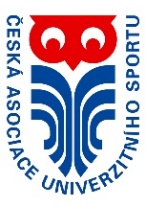 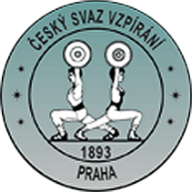 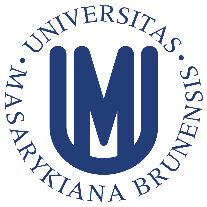 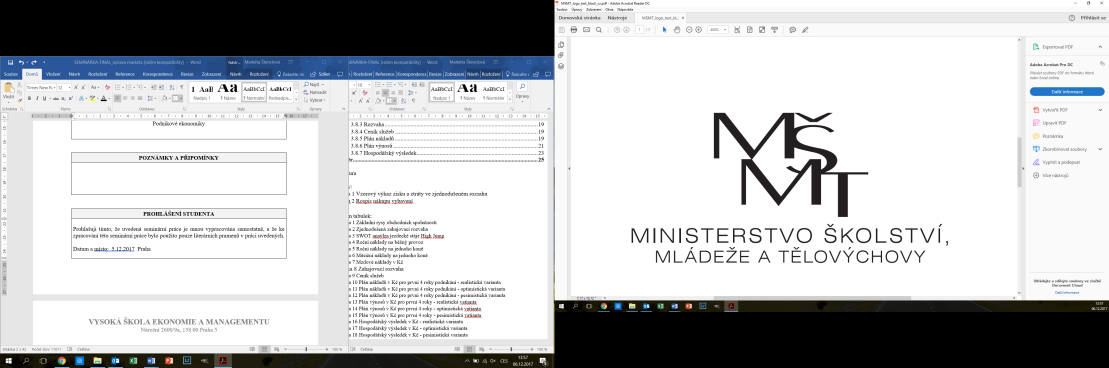 III. Akademické Mistrovství ČR ve VZPÍRÁNÍ
28. – 30. 8. 2020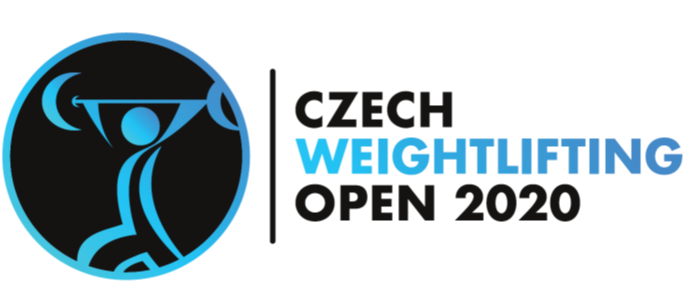 Soutěž je součástí akceŘízení soutěže: 		Soutěž řídí Český svaz vzpírání prostřednictvím akademické 				sportovní komise. Pořadatel:		 	Český svaz vzpírání a Česká asociace univerzitního sportu.Realizátor:			Masarykova univerzita, Fakulta sportovních studiíMísto konání soutěže: 	Masarykova univerzita, Fakulta sportovních studií, 				Kamenice 5, 625 00 Brno, hala míčových sportů č. 153.Termín soutěže:		pátek až neděle 28. – 30. 8. 2020.Ředitel soutěže: 		Mgr. Tereza Králová (tereza.kralova@fsps.muni.cz), telefon:				(603 881 166).Přihlášky:			Od 15. 5. do 14. 8. 2020 na email: JGasior@seznam.cz.Podmínky soutěže:		Soutěž je určena pro studenty vysokých škol v ČR, bez omezení 				věku.Ubytování:			V případě zájmu o ubytování napište email na adresu 					JGasior@seznam.cz. Pro závodníky AMČR ve 						vzpírání je ubytování na jednu noc zdarma.  Předpis:			Soutěží se podle pravidel vzpírání IWF, tohoto rozpisu a 						soutěžního řádu ČSV. Systém soutěže:		Tři ženské kategorie (např. do 59 kg, do 71 kg a nad 71 kg) a tři 				mužské kategorie (např. do 81 kg, do 96 kg a nad 96 kg).Dle počtu přihlášených mohou být tyto kategorie případně upraveny nebo navýšeny. Minimum jsou alespoň 4 účastníci v jedné HK z alespoň dvou vysokých škol. Soutěž probíhá v rámci akce CZECH WEIGHTLIFTING OPEN 2020, kde bude každý soutěžit v příslušné hmotnostní kategorii dle své nahlášené tělesné hmotnosti (dle časového programu OPEN). Vyhlášení vítězů (1.-3.místo) na AMČR proběhne zvlášť (vždy po dokončení soutěže všech hmotnostních kategorií, které nejsou součástí AMČR) ve výše uvedených kategoriích stanovených pro AMČR. Přehled startujících bude zveřejněn na stránkách www.vzpirani.cz a facebookové události CZECH WEIGHTLIFTING OPEN 2020.  Hlavní rozhodčí a zástupce SK:		Jakub KubíkPrezence závodníků:				Akreditace každý den ve vstupní hale FSpS do 						10:00 hod.Předběžný časový pořad: 		Vyhlášení vítězů:		V příslušných vyhlašovacích blocích každého dne.Další pokyny/ informace: 	Tato soutěž se řídí pravidly WADA a zavazuje se k dodržování Mezinárodního antidopingového kodexu. U každého účastníka může být provedena dopingová zkouška. 	V blízkosti FSpS je několik restauračních zařízení, vč. obchodů. Pořadatel neručí za odložené věci v šatnách a na závodišti.		Mgr. Tereza Králová					Bc. Jiří Gasior          ředitelka soutěže		 		předseda sport. komise ČAUSČasový pořad                     CZECH WEIGHTLIFTING OPEN 2020 a Akademické MČR ve vzpírání                  28. - 30. srpna Časový pořad                     CZECH WEIGHTLIFTING OPEN 2020 a Akademické MČR ve vzpírání                  28. - 30. srpna Časový pořad                     CZECH WEIGHTLIFTING OPEN 2020 a Akademické MČR ve vzpírání                  28. - 30. srpna Časový pořad                     CZECH WEIGHTLIFTING OPEN 2020 a Akademické MČR ve vzpírání                  28. - 30. srpna Časový pořad                     CZECH WEIGHTLIFTING OPEN 2020 a Akademické MČR ve vzpírání                  28. - 30. srpna Časový pořad                     CZECH WEIGHTLIFTING OPEN 2020 a Akademické MČR ve vzpírání                  28. - 30. srpna Časový pořad                     CZECH WEIGHTLIFTING OPEN 2020 a Akademické MČR ve vzpírání                  28. - 30. srpna Časový pořad                     CZECH WEIGHTLIFTING OPEN 2020 a Akademické MČR ve vzpírání                  28. - 30. srpna Časový pořad                     CZECH WEIGHTLIFTING OPEN 2020 a Akademické MČR ve vzpírání                  28. - 30. srpna Časový pořad                     CZECH WEIGHTLIFTING OPEN 2020 a Akademické MČR ve vzpírání                  28. - 30. srpna Časový pořad                     CZECH WEIGHTLIFTING OPEN 2020 a Akademické MČR ve vzpírání                  28. - 30. srpna Časový pořad                     CZECH WEIGHTLIFTING OPEN 2020 a Akademické MČR ve vzpírání                  28. - 30. srpna DENSTARTVÁŽENÍMUŽI/ŽENYHMOTNOSTNÍ KATEGORIESKUPINAPÁTEK          28. srpna8:00 - 13:00PROSTOR PRO TRÉNINKPROSTOR PRO TRÉNINKPROSTOR PRO TRÉNINKPROSTOR PRO TRÉNINKPÁTEK          28. srpna8:00 - 13:00PROSTOR PRO TRÉNINKPROSTOR PRO TRÉNINKPROSTOR PRO TRÉNINKPROSTOR PRO TRÉNINKPÁTEK          28. srpna15:0013:00M55, 61, 67, 73 kgAPÁTEK          28. srpna17:00OPENING CEREMONYOPENING CEREMONYOPENING CEREMONYOPENING CEREMONYPÁTEK          28. srpna17:3015:30Ž45, 49, 55, 59 kgAPÁTEK          28. srpna19:30Vyhlašovací blok IVyhlašovací blok IVyhlašovací blok IVyhlašovací blok ISOBOTA        29. srpna10:008:00M89 kgBSOBOTA        29. srpna12:0010:00Ž64 kgASOBOTA        29. srpna14:00Vyhlašovací blok IIVyhlašovací blok IIVyhlašovací blok IIVyhlašovací blok IISOBOTA        29. srpna14:3012:30M81 kgASOBOTA        29. srpna16:3014:30M89 kgASOBOTA        29. srpna18:30Vyhlašovací blok IIIVyhlašovací blok IIIVyhlašovací blok IIIVyhlašovací blok IIINEDĚLE        30. srpna10:008:00Ž71 kgANEDĚLE        30. srpna12:0010:00M96 kgANEDĚLE        30. srpna14:00Vyhlašovací blok IVVyhlašovací blok IVVyhlašovací blok IVVyhlašovací blok IVNEDĚLE        30. srpna14:3013:00Ž76, 81, 87, +87 kgANEDĚLE        30. srpna16:3015:00M102, 109, +109 kgANEDĚLE        30. srpna18:30Vyhlašovací blok V / vyhlášení týmů / vyhlášení TOP 10Vyhlašovací blok V / vyhlášení týmů / vyhlášení TOP 10Vyhlašovací blok V / vyhlášení týmů / vyhlášení TOP 10Vyhlašovací blok V / vyhlášení týmů / vyhlášení TOP 10NEDĚLE        30. srpna18:30CLOSING CEREMONYCLOSING CEREMONYCLOSING CEREMONYCLOSING CEREMONY